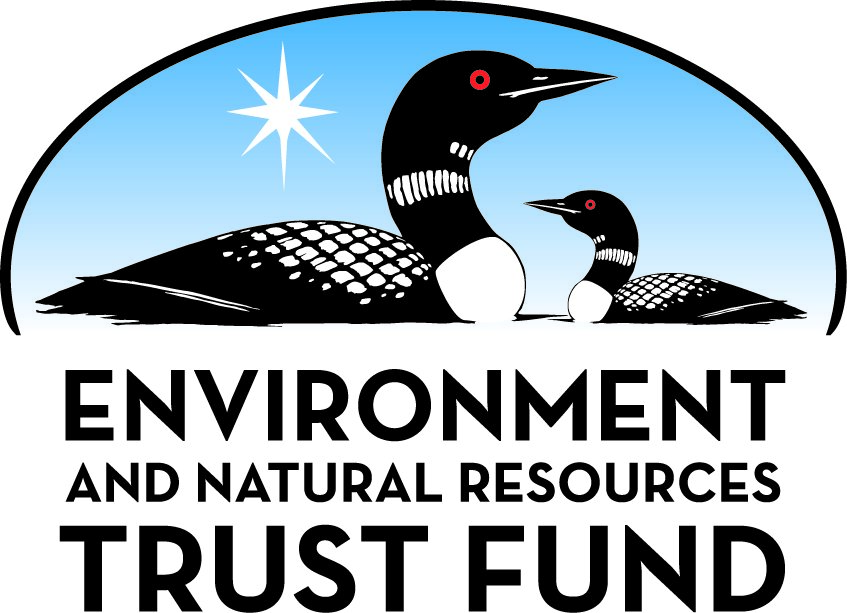 Environment and Natural Resources Trust Fund2021 Request for ProposalGeneral InformationProposal ID: 2021-069Proposal Title: Sauk Rapids Rapids Project Lions ParkProject Manager InformationName: Todd SchultzOrganization: City of Sauk RapidsOffice Telephone: (320) 528-5315Email: Tschultz@ci.sauk-rapids.mn.usProject Basic InformationProject Summary: Lions Park improvements. Park is located on the rapids area of the Mississippi River. Enhance interaction with the river regionally with access points in this park.Funds Requested: $545,000Proposed Project Completion: 2021-11-30LCCMR Funding Category: Land Acquisition for Habitat and Recreation (G)Project LocationWhat is the best scale for describing where your work will take place?  
	Region(s): CentralWhat is the best scale to describe the area impacted by your work?  
	Region(s): CentralWhen will the work impact occur?  
	In the FutureNarrativeDescribe the opportunity or problem your proposal seeks to address. Include any relevant background information.To upgrade the city owned Lions and Southside Park. Phase 1 construction is scheduled for summer 2020 with a $9.1 million dollar investment from the city. Includes pavilion, trails, splash pad and other amenities that support a regional park. One of the major features in phase 2 of project is to have accessible portage areas for launching of kayaks in the one of the only places with rapids in the Mississippi River that has rapids for kayaking. We want to improve this area for all to access (currently only a dirt path primitive) The portage access, paths(with lighting) would also allow access to area of piers and interactive area with the river that is currently not accessible by all. There is very little areas in MN along the Mississippi that allow for people to interact with the river new amenities will all for this. Areas now do not have paved access and or lighting in areas for safety. The banks in this area have erosion and need rip raping. We want to preserve this area for many years to come with rip rap and protecting the shore for our piers, trails and interactive areas.What is your proposed solution to the problem or opportunity discussed above? i.e. What are you seeking funding to do? You will be asked to expand on this in Activities and Milestones.An accessible paved pathway for all to access to the launch portage for kayakers and others to utilize the rapids will be very valuable to the region and all of MN users. The rapids are a competition style rapids and are high sought after by kayakers all over the area.What are the specific project outcomes as they relate to the public purpose of protection, conservation, preservation, and enhancement of the state’s natural resources? To help reduce erosion along the shore of the Mississippi River in this part the park area that has the one of only rapids accessible to the public in MN along the river. The rip rap will reduce much of the potential erosion over time in this area. To preserve this area is essential to the usage and interaction with the river of which most areas of the river are not possible by walking down to the river and interacting with it is a safe manner.Activities and MilestonesActivity 1: Electrical and trail prepActivity Budget: $199,000Activity Description: 
Install electrical underground wiring for trial lighting for park access and safety. Prepare the area for lighting on hand rails and areas that will allow all to access the trials, portage, river interactive area and piers for observation. Prep for picnic and observation seating areas along trial.
TRAIL LIGHTING UNIT (INCLUDES CONCRETE BASE, HANDHOLES, CABLES)$60,000.00 

GUARDRAIL LIGHTING (INCLUDES HANDHOLES, CABLES) $36,000.00 

SECONDARY TRAIL (6' WIDE, 3.5" BITUMINOUS SURFACING, 8" AGGREGATE BASE)  $16,000.

contingency in place 

These are some of the large costs of the projectActivity Milestones: Activity 2: Landscape ArchitectureActivity Budget: $346,000Activity Description: 
KAYAK/CANOE LAUNCH: MODULAR INTERLOCKING CONCRETE SYSTEM This will be the permanent portage area for access for all to be able to safety and mobility wise get to the portage for Kayak or canoe launching. $129,000.00 

Create seating areas for observation and resting $20,000
Place granite rip rap and erosion control areas $8,000.00 
NATIVE GRANITE OUTCROPPING @ PROMENADE $28,000.00 
OUT CROP FEATURE BOULDERS  $61,000.00 

OUT CROP STEP FEATURES @ KAYAK / CANOE LAUNCHES $11,000.00 
These are some of the larger expenses of the project
Contingency in placeActivity Milestones: Project Partners and CollaboratorsLong-Term Implementation and FundingDescribe how the results will be implemented and how any ongoing effort will be funded. If not already addressed as part of the project, how will findings, results, and products developed be implemented after project completion? If additional work is needed, how will this be funded? 
On going efforts in the park will be funded and managed by the public works/ park department of the city and through funding of the city. If additional work needs to be done the city will fund those efforts.Project Manager and Organization QualificationsProject Manager Name: Todd SchultzJob Title: Community Development DirectorProvide description of the project manager’s qualifications to manage the proposed project. 
Todd has been the Community Development Director for the City of Sauk Rapids for over 18 years. Todd has a Geography degree from the University of Iowa with an emphasis on Urban and Regional Development. In his position, Todd has helped write and manage numerous projects including several Small Cities Development grants, Minnesota Investment Funds, and a $65 million Mississippi River bridge replacement and downtown redevelopment project that had components from many governmental agencies such as MnDNR, MnDot, and the Federal Highway Administration.Organization: City of Sauk RapidsOrganization Description: 
Sauk Rapids is situated in Benton County along Highway 10 virtually in the center of the state.  The town is a part of the St. Cloud metro area with St. Cloud just across the river to the southwest and Sartell just to the north.  Trunk Highway 15 gives quick access to Interstate 94.  With the river on the west, Sauk Rapids has plenty of room to the north and east for growth.  Homeowners and new residents like the close proximity to a major metro area yet enjoy the appeal of a smaller town.Budget SummaryClassified Staff or Generally Ineligible ExpensesNon ENRTF FundsAttachmentsRequired AttachmentsVisual ComponentFile: Alternate Text for Visual ComponentRendering of the site plan and details for all the project and phase 2 areas.Board Resolution or LetterAdministrative UseDoes your project include restoration or acquisition of land rights? 
	NoDoes your project have patent, royalties, or revenue potential? 
	NoDoes your project include research? 
	NoDoes the organization have a fiscal agent for this project? 
	NoDescriptionCompletion DateElectric underground,footings for concrete work along trail and for the portage and pier2021-05-31DescriptionCompletion DatePhase 12020-11-30complete work on electrical and footings2021-05-31Start work on phase 22021-05-31Complete work on portage, interactive area and rip rap2021-11-30NameOrganizationRoleReceiving FundsDNRDNRDNR likes the  project and has helped to steer the project funding from the National Parks service with the Federal LAWCON dollars. The DNR likes the project along the Mississippi and the portage for people to access.NoCategory / NameSubcategory or TypeDescriptionPurposeGen. Ineli gible% Bene fits# FTEClass ified Staff?$ AmountPersonnelSub Total-Contracts and ServicesEngineering Firm Hired Through A Competitive ProcessProfessional or Technical Service ContractThe Engineering Firm Will Be Responsible For Project Design And Construction Administration1$100,000Sub Total$100,000Equipment, Tools, and SuppliesSub Total-Capital ExpendituresSub Total-Acquisitions and StewardshipSub Total-Travel In MinnesotaSub Total-Travel Outside MinnesotaSub Total-Printing and PublicationSub Total-Other ExpensesGeneral Contractor Hired Through A Competitive Bid ProcessGeneral Contractor Will Be Responsible For Constructing Phase 2$445,000Sub Total$445,000Grand Total$545,000Category/NameSubcategory or TypeDescriptionJustification Ineligible Expense or Classified Staff RequestCategorySpecific SourceUseStatusAmountStateState Sub Total-Non-StateCashFederal LAWCON Program GrantMove current lift station in the park to new location outside the park. It will be more accessable and will reduce noise, odors and visually be better in the new locastion not to impede the park.Pending$2,000,000CashCity Bonding and half cent sales tax for project $7.1 millionThe Park Project is $7.5 million while the coinciding River Avenue project which includes the parking is $1.6 million for a total of about 9.1. The rendering of the phase 1 project is in the attachment. It includes a indoor pavilion, education area, spash pad, band shell and areas a for celebrations. It is designed to be a regional area for events and celebrations along the river. The community will use it heavily for recreation, celebration and access to the Mississippi River.Secured$7,100,000Non State Sub Total$9,100,000Funds Total$9,100,000TitleFileCity Council Resolution